Team			Date			Location		Time		First day of practice	27-Jan			Home				Corrigan               	6-Feb			Corrigan		530	scrimmage	Hardin Jefferson	11-Feb			HJ			2	scrimmage	Kirbyville		13-Feb			Kirbyville		630	scrimmage	Splendora 		18-Feb			Splendora			Scrimmage	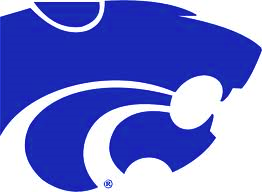 Trenton Tournament	Feb23-25		Trenton			TBA		Evadale Tournament	March 2-4		Evadale			TBA		Sabine Pass		7-Mar			Sabine Pass		6	district 	Silsbee Tournament	March 9-11		Silsbee			TBA		Evadale			14-Mar			Evadale			6	district 	Hull-Daisetta		17-Mar			Home			4	district 	Deweyville		21-Mar			Deweyville		6	district 	High Island		24-Mar			Home			4	district 	West Hardin		28-Mar			West Hardin		430	district 	Spurger			31-Mar			Home			430	district 	Sabine Pass		4-Apr			Home			430	district 	Evadale			7-Apr			Home			430	district 	Hull-Daisetta		10-Apr			Hull			430	district 	Deweyville		13-Apr			Home			430	district 	High Island		18-Apr			High Island		430	district 	West Hardin		21-Apr			Home			430	district 	Sr nightSpurger			25-Apr			Spurger			430	district 	Head Coach		Jacob Hooker			jhooker@bigsandyisd.net		
Asst Coach		Jeff Ashen					
Athletic Director	Kevin Foster					
Superintendent 	Eric Carpenter					
HS Principal 		Stephanie Hendrix					
school phone	936-563-1007*game times are subject to change					